Pročitaj rečenice i ispravi ih. Sličice su pomiješane. Razvrstaj ih tako da rečenice imaju smisla, a rečenice zatim prepiši u bilježnicu.U školi zvoni .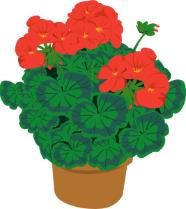 Zeko voli .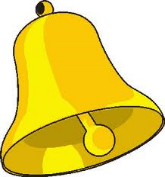 Na prozoru je .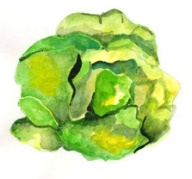 Vaza je na .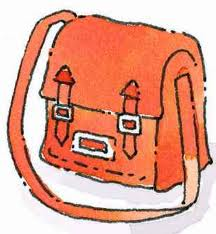 Knjige nosimo u .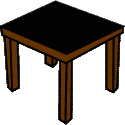 Po zraku leti .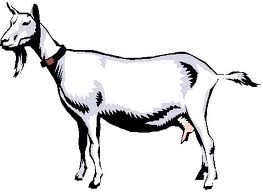 U staji spava .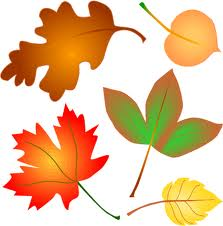 U jesen pada .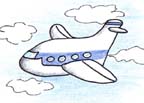 Pilot vozi. 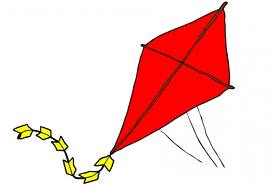 